ОРГАНИЗАЦИЯ ПО СТАНДАРТИЗАЦИИ СОВЕТА СОТРУДНИЧЕСТВА АРАБСКИХ ГОСУДАРСТВ ПЕРСИДСКОГО ЗАЛИВА (GSO)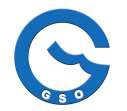 GSO 2141/2011 (E)Общие требования к генетически модифицированным необработанным сельскохозяйственным продуктамICS : 67.050.00Общие требования к генетически модифицированным необработанным сельскохозяйственным продуктамДата принятия Советом директоров GSO	:	09.09.1432 года по хиджре (09.08.2011 г.)Статус издания:	:	Технический регламентПредисловиеОрганизация по стандартизации совета сотрудничества Арабских государств Персидского залива (GSO) является региональной организацией, которая состоит из национальных органов по стандартизации государств-членов ССАГПЗ. Одна из основных функций GSO - разработка специализированными техническими комитетами (ТК) Стандартов/Технических регламентов, применимых в странах Персидского залива.Данный Технический регламент подготовлен GSO в рамках технической программы комитета ТК № 5 «Технический комитет по стандартам для пищевых и сельскохозяйственных продуктов». Проект технического регламента был подготовлен Королевством Саудовская Аравия. Проект Технического регламента был подготовлен на основании релевантного ADMO, Международные и национальные иностранные стандарты и эталоны.Этот стандарт был утвержден в качестве Технического регламента, применимого в странах Персидского залива, Советом директоров GSO на заседании № (14), проведенном 09.09.1432 года по хиджре (09.08.2011 г).Общие требования к генетически модифицированным необработанным сельскохозяйственным продуктамОБЛАСТЬ ПРИМЕНЕНИЯ И СФЕРА ПРИМЕНЕНИЯНастоящий GSO касается общих требований к необработанной сельскохозяйственной продукции, полученной с помощью определенных методов генетической модификации, и необработанной сельскохозяйственной продукции, содержащей или произведенной из генетически модифицированного организма (ГМО), если содержание ГМО превышает 1 %.ДОПОЛНИТЕЛЬНЫЕ ТРЕБОВАНИЯСтандарт GSO 9 «Маркировка фасованных продуктов».Стандарт GSO 323 «Общие требования к транспортировке и хранению замороженных и охлажденных пищевых продуктов».2/3	Стандарт GSO 382 «Предельные значения остатков пестицидов в сельскохозяйственных и пищевых продуктах. Часть 1».2/4	Стандарт GSO 383 «Предельные значения остатков пестицидов в сельскохозяйственных и пищевых продуктах. Часть 2».2/5	Стандарт GSO 168 «Требования к складским помещениям для сухих и консервированных пищевых продуктов». 2/6	Стандарт GSO 839 «Упаковка пищевых продуктов. Часть 1: Общие требования».2/7	GSO 841 «Максимально допустимые уровни микотоксинов в пищевых продуктах и кормах для животных — афлатоксины».2/8	Стандарт GSO 1859 «Упаковка пищевых продуктов. Часть 2: Пластмассовая упаковка – Общие требования». 2/9	Стандарт GSO 988/1 «Пределы уровней радиоактивности, допустимых к применению в пищевых продуктах. Часть 1»2/10	Стандарт GSO 1016 «Микробиологические ограничения для пищевых продуктов. Часть 1».2/11	GSO ISO 21572 «Пищевые продукты. Методы обнаружения генетически модифицированных организмов и производных продуктов. Методы на основе белков».2/12	GSO ISO 21571 «Пищевые продукты. Методы анализа для обнаружения генетически модифицированных организмов и производных продуктов. Экстракция нуклеиновых кислот».2/13	Стандарт GSO ISO 21569 «Пищевые продукты. Методы анализа для обнаружения генетически модифицированных организмов и производных продуктов. Методы на основе качественного определения нуклеиновых кислот».2/14	Стандарт GSO ISO 21570 «Пищевые продукты. Методы анализа для обнаружения генетически модифицированных организмов и производных продуктов. Методы на основе количественного определения нуклеиновых кислот».2/15	Стандарт GSO должен быть утвержден GSO по «методам анализа для обнаружения генетически модифицированных организмов и производных продуктов — отбор проб».2/16	Стандарт GSO, подлежащий утверждению GSO, по «общим требованиям к оценке рисков и прослеживаемости генетически модифицированных продуктов».2/17	Стандарт GSO должен быть утвержден GSO по «общим требованиям к переработанным генетически модифицированным продуктам питания и кормам».ОПРЕДЕЛЕНИЯ3/1	НЕОБРАБОТАННАЯ СЕЛЬСКОХОЗЯЙСТВЕННАЯ ПРОДУКЦИЯ:Означает продукты сельскохозяйственного происхождения, животных, птиц и рыбного промысла, а также продукты первой стадии переработки, непосредственно связанные с этими продуктами, такие как семена зерновых и фрукты.3/2	ЖИВОЙ ОРГАНИЗМ:Означает любую биологическую сущность, способную передавать генетический материал, включая стерильные организмы, вирусы и вироиды.3/3	ГЕНЕТИЧЕСКИ МОДИФИЦИРОВАННЫЙ/СОЗДАННЫЙ ОРГАНИЗМ:Означает организм, в котором генетический материал был изменен с помощью современной биотехнологии способом, который не происходит естественным образом путем размножения и/или естественной рекомбинации.3/4	ГЕНЕТИЧЕСКИ МОДИФИЦИРОВАННЫЕ НЕПЕРЕРАБОТАННЫЕ СЕЛЬСКОХОЗЯЙСТВЕННЫЕ ПРОДУКТЫ:Означает генетически модифицированные сельскохозяйственные продукты, которые можно употреблять непосредственно в пищу человеку (например, кукуруза), корм для животных (например, соя) или сельскохозяйственные растения (например, семена).ТРЕБОВАНИЯ:Без нарушения того, что указано в стандарте GSO, упомянутом в пункте 2.1, и требований, изложенных в стандарте GSO для каждого продукта. Должны соблюдаться следующие требования:ОБЩИЕ ТРЕБОВАНИЯ:Генетически модифицированные непереработанные сельскохозяйственные продукты должны соответствовать следующим требованиям:Соответствовать этическим нормам, применяемым в импортируемой стране.Не должны противоречить политике национальных властей в области сельского хозяйства в отношении импорта или экспорта, или перевозки, или продажи, или производства, или увеличения, или преднамеренной интродукции в окружающую среду.Не оказывать разнообразного воздействия на здоровье человека, здоровье животных, здоровье растений или окружающую среду.Каждая партия изучается в индивидуальном порядке.Каждая импортируемая партия должна иметь заслуживающую доверия документацию, утвержденную уполномоченным органом, и включать следующее:Партия содержит генетически модифицированные продукты.Название, адрес и контактная информация поставщикаНазвание, адрес и контактная информация импортера.Название и идентификация живого генетически модифицированного организма.Одобренное использование сельскохозяйственного продукта.Количество или объем партии.Методы безопасного обращения, хранения, транспортировки и использования, включая упаковку и маркировку.Процедуры при утилизации и непредвиденных обстоятельствах, где это уместно.Прослеживаемость и оценка риска должны соответствовать пункту 2.16.Товар должен сопровождаться сертификатом, подтверждающим, что он разрешен к употреблению в стране, где он был произведен.Переработанные генетически модифицированные пищевые продукты и корма должны соответствовать п. 2.17.Запрещен импорт любых генетически модифицированных животных, птиц, рыб и продуктов их переработки.ТРЕБОВАНИЯ К МАРКИРОВКЕ:Без нарушения того, что указано в стандарте GSO, упомянутом в пункте 2/1, следующие требования должны быть четко указаны на этикетке генетически модифицированных непереработанных сельскохозяйственных продуктов:Формулировка (генетически модифицированный, или содержит генетически модифицированный, или произведенный из генетически модифицированного организма) должна четко и легко читаться, нанесенная в соответствующем месте этикетки различным цветом.Если продукт состоит из более чем одного ингредиента, формулировка (генетически модифицированный) или (произведенный из генетически модифицированного, название ингредиента) должна быть указана в списке ингредиентов в скобках сразу после соответствующего ингредиента.Если продукт предлагается для продажи конечному потребителю в нерасфасованном виде или в виде расфасованного продукта в малом или крупном размере, следует соблюдать пункты 4.2.1, 4.2.2.Если непереработанные сельскохозяйственные продукты отличаются от своих обычных аналогов, в маркировке должны быть указаны любые характеристики или свойства, касающиеся следующего:Состав.Физические свойства (цвет, вкус, запах и тактильное восприятие).Пищевая ценность или пищевые эффекты.Предусмотренное применение продукта.Любое воздействие на определенную группу людей.Любое воздействие на некоторых животных.Любое воздействие на окружающую среду.Способы безопасного обращения, хранения, транспортировки и использования.СПЕЦИАЛЬНЫЕ ТРЕБОВАНИЯ К ГМ НЕПЕРЕРАБОТАННЫМ СЕЛЬСКОХОЗЯЙСТВЕННЫМ ПРОДУКТАМ ДЛЯ ЧЕЛОВЕКА:К необработанным ГМ сельскохозяйственным продуктам питания человека предъявляются следующие требования:Они не должны отличаться от производителя, который переложит на свое место столько, сколько его регулярное потребление вредно для питания человека.Продукты, которые продаются на рынке по весу, количеству или объему, должны храниться в отдельных местах и изолированы от обычных продуктов. Продукт должен иметь четко определенную и трудноустранимую этикетку с напечатанной карточкой, размещенной на подходящем месте указанного продукта питания или сбоку от него, с указанием того, что «этот продукт генетически модифицирован с использованием биотехнологии». Его не следует использовать для целей сельского хозяйства или любых видов размножения растений.Его не следует использовать для целей сельского хозяйства или любых видов размножения растений.Он должен соответствовать прослеживаемости и оценке рисков стандарта GSO в соответствии с пунктом 2.16.Остаточные количества пестицидов должны соответствовать ограничениям, указанным в пунктах 2/3 и 2/4.Остаточные количества афлатоксинов должны соответствовать ограничениям, указанным в пункте 2/7.Остаточные количества радиоактивного излучения должны соответствовать ограничениям, указанным в пункте 2/9.Микробиологическая чистота должна соответствовать ограничениям, указанным в пункте 2/10.СПЕЦИАЛЬНЫЕ ТРЕБОВАНИЯ К ГМ НЕПЕРЕРАБОТАННЫМ СЕЛЬСКОХОЗЯЙСТВЕННЫМ КОРМАМ:К необработанным ГМ сельскохозяйственным кормам предъявляются следующие требования:Запрещено использовать в пищу для человека, или в сельскохозяйственных целях, или для любого вида размножения растений.Он должен быть размещен на рынке в отдельных местах и изолирован от обычных продуктов. Продукт должен иметь четко определенную и трудно устраняемую этикетку, напечатанную карточку, размещенную на подходящем месте указанного корма или вдоль его стороны, с указанием, что «этот продукт генетически модифицирован с использованием биотехнологии».На этикетке также должно быть указано, что «этот продукт не предназначен для потребления человеком или для использования в сельском хозяйстве».Он должен соответствовать прослеживаемости и оценке рисков стандарта GSO в соответствии с пунктом 2.16.Остаточные количества афлатоксинов должны соответствовать ограничениям, указанным в пункте 2/8.СПЕЦИАЛЬНЫЕ ТРЕБОВАНИЯ К ГМ НЕПЕРЕРАБОТАННЫМ СЕЛЬСКОХОЗЯЙСТВЕННЫМ ПРОДУКТАМ ДЛЯ СЕЛЬСКОХОЗЯЙСТВЕННЫХ ПОСЕВА:К необработанным ГМ сельскохозяйственным продуктам для сельскохозяйственного посева предъявляются следующие требования:Операция импорта не должна заключаться в том, чтобы противопоставлять друг другу (например, семена, другие семена и саженцы) политики компетентных органов в импортируемом государстве, особенно в отношении болезней растений, вредных сорняков, наркотических растений и процента прорастания, чистоты и процента влажности.Сторона экспорта или экспортер должны уведомить в письменной форме компетентный национальный орган страны импорта до операции импорта, и операция импорта не должна осуществляться до письменного согласия компетентных национальных органов государства-импортера.Письменное уведомление должно содержать следующую информацию:Количество или объем партии.Предусмотренная дата импорта.Партия должна сопровождаться предварительным соглашением об импорте каждой партии ГМ непереработанной сельскохозяйственной продукции для сельскохозяйственных нужд для таможенного выпуска.Предварительное соглашение действительно для однократного использования.Предварительное соглашение должно быть оформлено не менее чем за 10 дней до прибытия груза.Должны быть указаны все химические вещества и их концентрации, которыми были обработаны эти продукты.Семена, которые будут использоваться в сельском хозяйстве или для размножения растений, должны быть окрашены в разные цвета, чтобы их можно было легко отличить от обычных аналогов.Конечный пользователь должен предоставить гарантию того, что ГМ сельскохозяйственные продукты не будут смешиваться с немодифицированными семенами и другими сельскохозяйственными продуктами из семян.Конечный пользователь соблюдает требования в отношении сельскохозяйственных посевов и гарантирует, что его нельзя смешивать с продуктами, не содержащими генетических модификаций.Конечный пользователь придерживается автономного сбора урожая.Если непереработанный ГМ сельскохозяйственный продукт не имеет традиционного аналога, маркировка или сопроводительные документы должны содержать соответствующую информацию о характере и соответствующих характеристиках.Продукт должен иметь четко написанную, легко читаемую и трудно удаляемую этикетку, указывающую, что продукт предназначен для использования в сельском хозяйстве, а не для потребления человеком и животными.Способ безопасного обращения, хранения, транспортировки и использования.Он должен соответствовать требованиям стандарта GSO по отслеживаемости и оценке рисков для ГМ непереработанных сельскохозяйственных продуктов для сельскохозяйственного использования в соответствии с пунктом 2.16.ОТБОР ПРОБ:Образцы следует отбирать в соответствии со пунктом 2.15 стандарта GSO, а отбор проб указан в стандарте GSO для каждого продукта.МЕТОДЫ АНАЛИЗА:Анализы образцов, отобранных в соответствии с пунктом 5, должны проводиться в соответствии с методами в пунктах 2.11, 2.12, 2.13, 2.14 стандарта GSO.УПАКОВКА:Без нарушения пунктов 2.6, 2.7 стандарта GSO и упаковки, указанной в стандарте GSO для каждого продукта, продукт должен быть упакован в подходящую, чистую, достаточно прочную упаковку, которая ранее не использовалась и не оказывала загрязняющего воздействия на продукт или его качество.ХРАНЕНИЕ И ТРАНСПОРТИРОВКА:Без нарушения требований пунктов 2.2, 2.5 и того, что указано в стандарте GSO для стран Персидского залива для каждого продукта, продукт должен храниться в хранилище, защищенном от насекомых, грызунов, влажности и высокой температуры. Продукт должен транспортироваться надлежащим образом для защиты его качества.